AGENDA TEMPLATE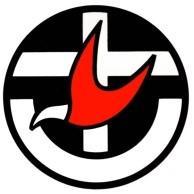 Advisory Committee on Ministerial Placements The Uniting Church in Australia QUEENSLAND SYNOD DATE OVERSIGHT BODYCategory 0 – Shadows (e.g. Minister Bulimba UC, 75% or Rev. Mary Jane)Category 1 – New Vacancies / New People (Profile/ PD required)Category 2 – Existing Vacancies (Unsuccessful JNC/ Name sought)Category 3 – Placements in Progress (<Placement name>: JNC conversation with <name> is continuing/not continuing)Category 4 – Issue/Acceptance of Call/Appointment (<Placement’s name> <FTE%> Letter of Call/Appointment issued to <Ministry agent’s name, commencement on <date> and acceptance received on <date>)Centralised Process (Update – e.g. Advertising end date)Retirement (Retirement of <Ministry agent’s name> on <date>)Current Supply (<Placement name>, <FTE%>, <Ministry agent’s name> from < date> to <date>, reason for supply <LSL, Vacancy or Sickness>)Long Service Leave (Long Service Leave of <Ministry agent’s name> from <date> to <date>)Ordination/Induction/Commissioning/Conclusion (<Ministry agent’s name> on <date)Additional Business(E.g. Extension – <Placement’s name> <Ministry agent’s name> extended until <date>)(E.g. Resignation from UCA – <Ministry agent’s name> on <date>)(E.g. Deceased – <Ministry agent’s name> deceased on <date> and <name> is the next of kin)Additional Business (Items for consideration by the Secretary of Placements for discussion)